Horaires des formations permis visibles sur www.villetard.frVilletard 8 Rue de l’Industrie – Ile Lacroix 76000 Rouen : 02.35.88.00.00    : admin@villetard.frSESSIONS 2024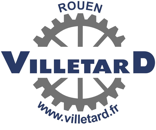 